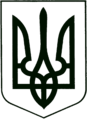 УКРАЇНА
МОГИЛІВ-ПОДІЛЬСЬКА МІСЬКА РАДА
ВІННИЦЬКОЇ ОБЛАСТІВИКОНАВЧИЙ КОМІТЕТ РІШЕННЯ№51             Від 23.02.2017 р.                                                  м. Могилів-Подільський Про представлення багатодітної матерідо присвоєння почесного звання України «Мати – героїня»	Керуючись ст. 34 Закону України «Про місцеве самоврядування в Україні»,  Указом Президента України від 29 червня 2001 року №476 «Про почесні звання України» (зі змінами, внесеними Указами від 21 серпня 2004 року № 963, від 28 липня 2007 року № 674, від 02 липня 2016 р. №284 ), рішенням комісії з питань нагород при виконкомі міської ради від 22.02.2017 р. №1,-                                 виконком міської ради ВИРІШИВ:1. Висунути та рекомендувати кандидатуру багатодітної матері     _________________, ______________ року народження, яка народила та     виховала до восьмирічного віку п’ять дітей на присвоєння почесного звання     «Мати- героїня».2. Службі у справах дітей міської ради (Бизова Л.М.) підготувати необхідні     документи згідно чинного законодавства.3. Контроль за виконанням даного рішення покласти на заступника     міського голови з питань діяльності виконавчих органів Кригана В.І..            Міський голова                                                         П. Бровко